Zajęcia sportowe w przedszkolu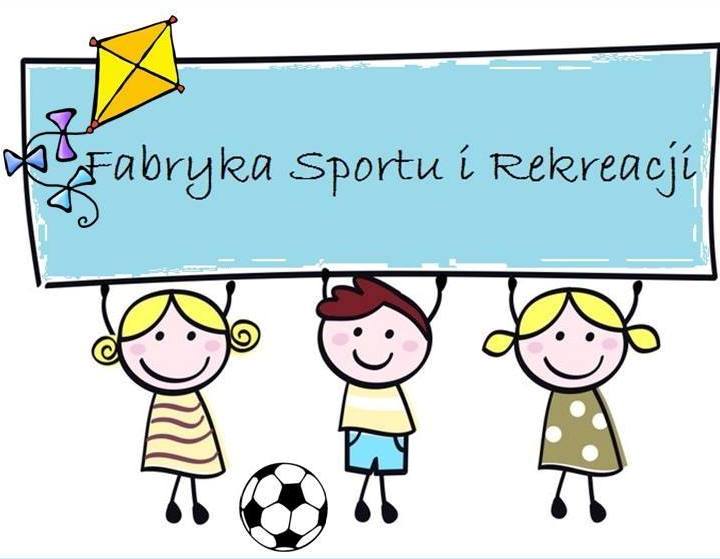 Fabryka Sportu i Rekreacji wychodzi naprzeciw potrzebom dzieci !!! Organizujemy zajęcia sportowe w formie gier i zabaw ruchowych.Nasze spotkania odbywają się na terenie przedszkola, co z pewnością jest dla Państwa ułatwieniem. Nie trzeba dowozić i odbierać pociech z zajęć dodatkowych. Ćwiczenia są prowadzone przez profesjonalnych trenerów.Zapraszamy do udziału w zajęciach raz w tygodniu.Koszt miesięczny  40zł/osoba.fabryka-sportu.com     Tel. 572-248-776Zapisy na listy w przedszkolu lub telefonicznie